WV Eastern Community & Technical College & West Virginia University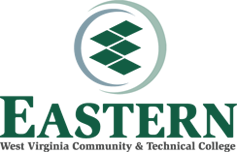                              Associate of Arts History/Political Science Concentration leading to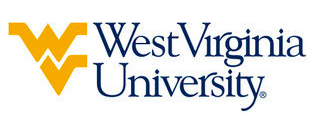 		 Bachelor of Arts in History (WVU-BA)Suggested Plan of StudyStudents must have a 2.0 GPA in HIS courses in order to be admitted directly into the History program upon transferring to West Virginia University. Students transferring to West Virginia University with an Associate of Arts or Associate of Science degree will have satisfied the General Education Foundation requirements at WVU.Students completing degrees in WVU’s Eberly College of Arts and Sciences are encouraged to work with their advisors to integrate completion of an academic minor or minors into their programs of study, to the degree allowed within elective hours. WVU offers over 100 minors that complement major fields of study, build on students’ unique interests, expand perspectives, and broaden skills. See http://catalog.wvu.edu/undergraduate/minors/#minorsofferedtext for a list of available minors. Hagerstown students may begin completion of certain minors at HCC by utilizing ELECTIVE hours to take courses equivalent to the minor’s introductory requirements at WVU.Students who have questions regarding this articulation agreement or the transferability of coursework may contact the WVU Office of the University Registrar. All other questions should be directed to the WVU Office of Admissions.      The above transfer articulation of credit between West Virginia University and WV Eastern, is approved by the Dean, or the Dean’s designee, and effective the date of the signature.____________________________________      	     ____________________________________          	_______________	       Print Name	 		           Signature		  	        DateValerie Lastinger Ph.D. - Associate Dean for Academics at WVU’s Eberly College of Arts and SciencesWV Eastern CTCHoursWVU EquivalentsHoursYear One, 1st SemesterCIS 1083CS 1TC3ENL 1013ENGL 1013Humanities Elective3Humanities Elective3Social Science Elective3Social Science Elective3HIT 1043HIST 1023TOTAL1515Year One, 2nd SemesterENG 1023ENGL 1023General Education Elective2General Education Elective2General Education Elective3General Education Elective3Math Elective3Math Elective3Social Science Elective3Social Science Elective3TOTAL1414Year Two, 1st SemesterHIT 1053HIST 1033HIT 2403HIST 1523Humanities Elective3Humanities Elective3Natural Science Elective4Natural Science Elective4Social Science Elective3Social Science Elective3TOTAL1616Year Two, 2nd SemesterHIT 2413HIST 1533HIT 2603HIT 2503HIT Elective3HIT Elective3SPH 1013COMM 1TC3Social Science Elective3Social Science Elective3TOTAL1515WEST VIRGINIA UNIVERSITYWEST VIRGINIA UNIVERSITYWEST VIRGINIA UNIVERSITYWEST VIRGINIA UNIVERSITYYear Three, 1st SemesterYear Three, 2nd SemesterFOR LANG 1013FOR LANG 1023HIST CONCENTRATION 13HIST CONCENTRATION 13HIST CONCENTRATION 13HIST CONCENTRATION 23MINOR COURSE3MINOR COURSE3MINOR COURSE3MINOR COURSE3TOTAL15TOTAL15Year Four, 1st SemesterYear Four, 2nd SemesterFOR LANG 2033FOR LANG 2043HIST CONCENTRATION 23HIST 4843HIST CONCENTRATION 23HIST NON-WESTERN COURSE3MINOR COURSE3ELECTIVE3ELECTIVE3ELECTIVE3TOTAL15TOTAL15